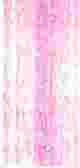 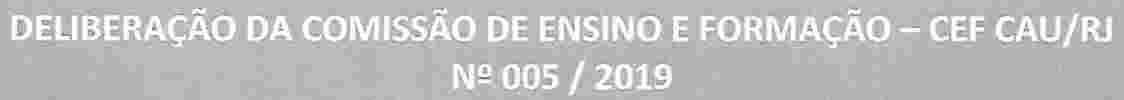 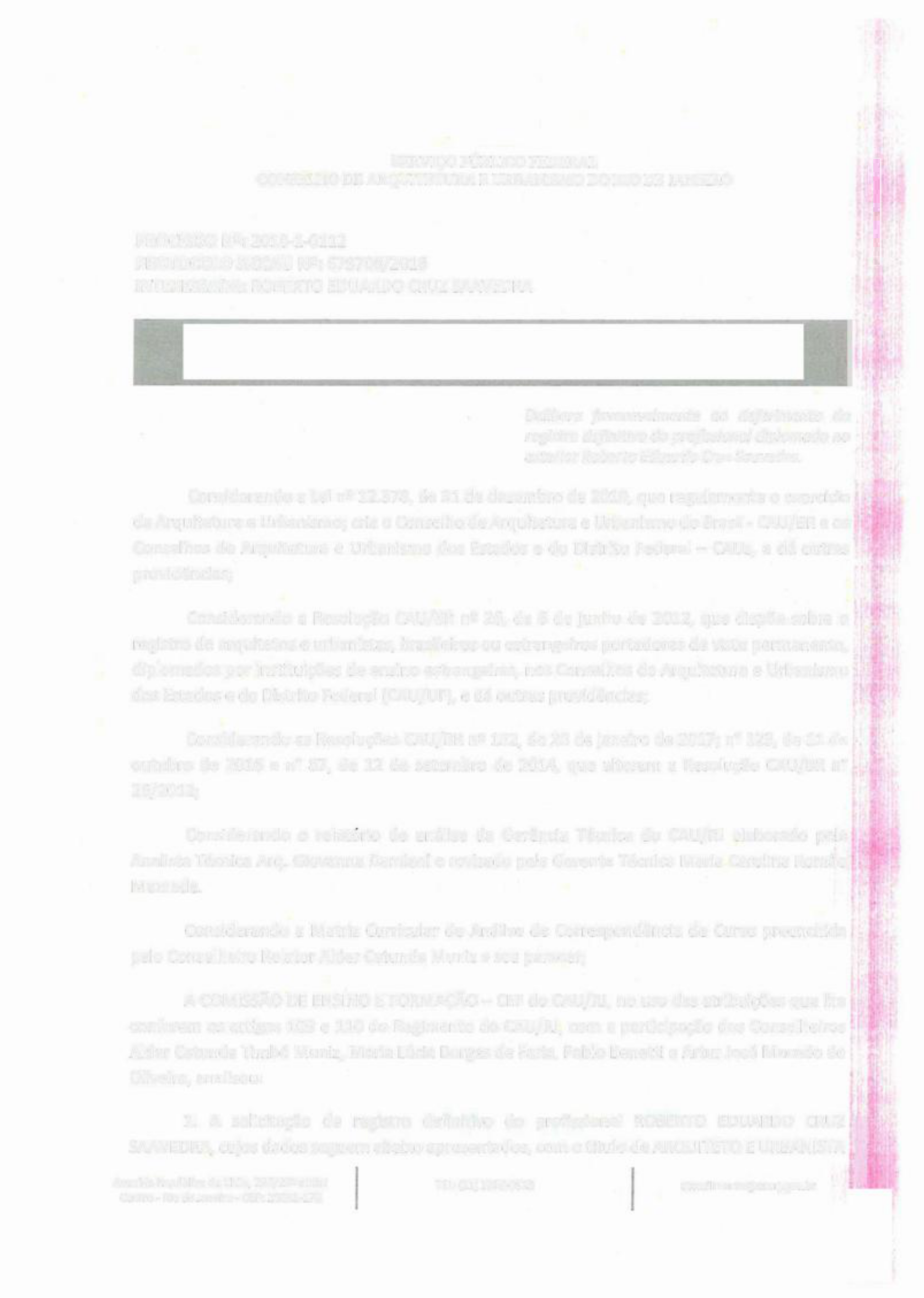 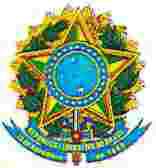 SERVI~O P~BLICO  FEDERALCONSELHO  DE ARQUITETURA  E URBANISMO  DO RIO DE JANEIROPROCESS0 N9: 2018-1-0112PROTOCOLO SICCAU N9: 679708/2018INTERESSADA:  ROBERTO EDUARDO CRUZ SAAVEDRAIDelibera favaravelmente ao deferimento da registro definitivo do profissional diplomado no exterior Roberto  Eduardo Cruz Saavedra.Considerando a Lei n9 12.378,  de 31 de dezembro de 2010, que regulamenta o exercicio da Arquitetura  e Urbanismo; cria o Conselho de Arquitetura e Urbanismo do Brasil - CAU/BR e os Conselhos de Arquitetura e Urbanismo dos Estados e do Distrito  Federal -- CAUs, e d~ outras provid~ncias;Considerando a Resolu~~o CAU/BR n? 26,  de 6 de junho  de 2012,  que disp~e  sobre o registro de arquitetos e urbanistas, brasileiros ou estrangeiros  portadores de visto permanente, diplomados por institui~~es de ensino estrangeiras, nos Conselhos de Arquitetura e Urbanismo dos Estados e do Distrito  Federal (CAU/UF), e d~ outras provid~ncias;Considerando as Resolu~~es CAU/BR n9 132, de 20 de janeiro de 2017; n° 123, de 11 de outubro de 2016  e n° 87,  de  12  de setembro  de 2014,  que alteram  a Resolu~~o  CAU/BR n°26/2012;Considerando o  relatrio de  an~lise da  Ger~ncia T~cnica  do  CAU/RI  elaborado  pelaAnalista T~cnica Arq. Giovanna Damiani e revisado pela Gerente T~cnica Maria Carolina Rom~0Mamede.Considerando a Matriz  Curricular de Analise de Correspond~ncia de Curso preenchidapelo Conselheiro Relater Alder Catunda Muniz e seu parecer;A COMISSO  DE  ENSINO  E FORMACO - CEF do CAU/RI, no uso das atribui~~es que lhe conferem os artigos 109  e 110 do Regimento do CAU/RI, com a participa~~o dos Conselheiros Alder Catunda Timb~ Muniz, Maria Lucia Borges de Faria, Pablo Benetti e Artur Jos~ Macedo de Oliveira, analisou:1.  A  solicita,ao   de  registro   definitivo   do   profissional  ROBERTO    EDUARDO    CRUZ  �SAAVEDRA, cujos dados seguem abaixo apresentados,  com o titulo  de ARQUITETO E URBANISTAAvenida Rep~blica do Chile, 230/23 andar                                 TEL: (21) 3916-3925                                               atendimento@caurj.gov.brCentro - Rio de Janeiro - CEP: 20031-170SERVI~O  P~BLICO  FEDERALCONSELHO  DE ARQUITETURA E URBANISMO  DO RIO DE JANEIROe atribui~~es previstas no artigo  39 da Resolu~~o CAU/BR n9 21, de 05  de abril  de 2012,  para o desempenho das atividades  nele relacionadas.2. Os dados  da interessada e sua forma~~o profissional conforme  determina a Resolu~~oCAU/BR n"° 26, de 6 de junho  de 2012 e suas posteriores altera~~es:Dados da lnteressadaNome completoIROBERTO EDUARDO  CRUZ SAAVEDRANacionalidade                                                         PERUANO Naturalidade (pais)                                                PERUData de nascimento                                             22/05/1978ldentidade de estrangeiro                                    V407170-¥CPF                                                                                          840.206.790-53Endere~o completo de residencia no Brasil        RUA IPIRANGA, n9 111, APTO 401 - LARANJEIRAS,  RIO DE JANEIRO/RJDados da Forma~~o Profissional                                                                                                                                                          lInstitui~~o de forma~~o                                        UNIVERSIDADE  RICARDO PALMA                                                                           fCurso de forma~~o                                            ARQUITETURA  E URBANISMO                                                                               ICidade                                                                   LIMAPais                                                                       PERUData de expedic~o do diploma                            13/01/2004Dados da Revalida~o do DiplomaInstitui.~~-o de revalida~~-0CidadeUFData de expedi~~oUNIVERSIDADE  FEDERAL DO RIO DE JANEIRO  - UFRJ RIO DE JANEIRORJ26/10/2017 - HOMOLOGADO EM 06/09/20173.  Constam   no  processo   os  seguintes   documentos  da  interessada,  de  acordo  com  aResolu~o CAU/BR n° 26/2012 e suas altera~~es,  e documentos de an~lise:•   Formulario do Anexo  l-A preenchido e assinado;• 	Registro Nacional  de  Estrangeiro   (RNE) dentro  do   prazo  de  validade   e  com classifica~~o permanente, Comprovante  de inscri~~o no Cadastro de Pessoa  Fisica (CPF) e comprovante de resid~ncia no Brasil;•	Diploma  de  Gradua~~o em  Arquitetura  emitido  pela  UNIVERSIDADE  RICARDO PALMA com tradu~~o juramentada;•  Apostila de Revalida~~o emitida e confirmada  pela UFRI;•   Hist~rico  escolar  com  indica~~o da  carga  hor~ria  das disciplinas cursadas naUniversidade  Ricardo Palma com tradu�ao sob a forma nao juramentada;Avenida Rep~blica do Chile, 230/239 andar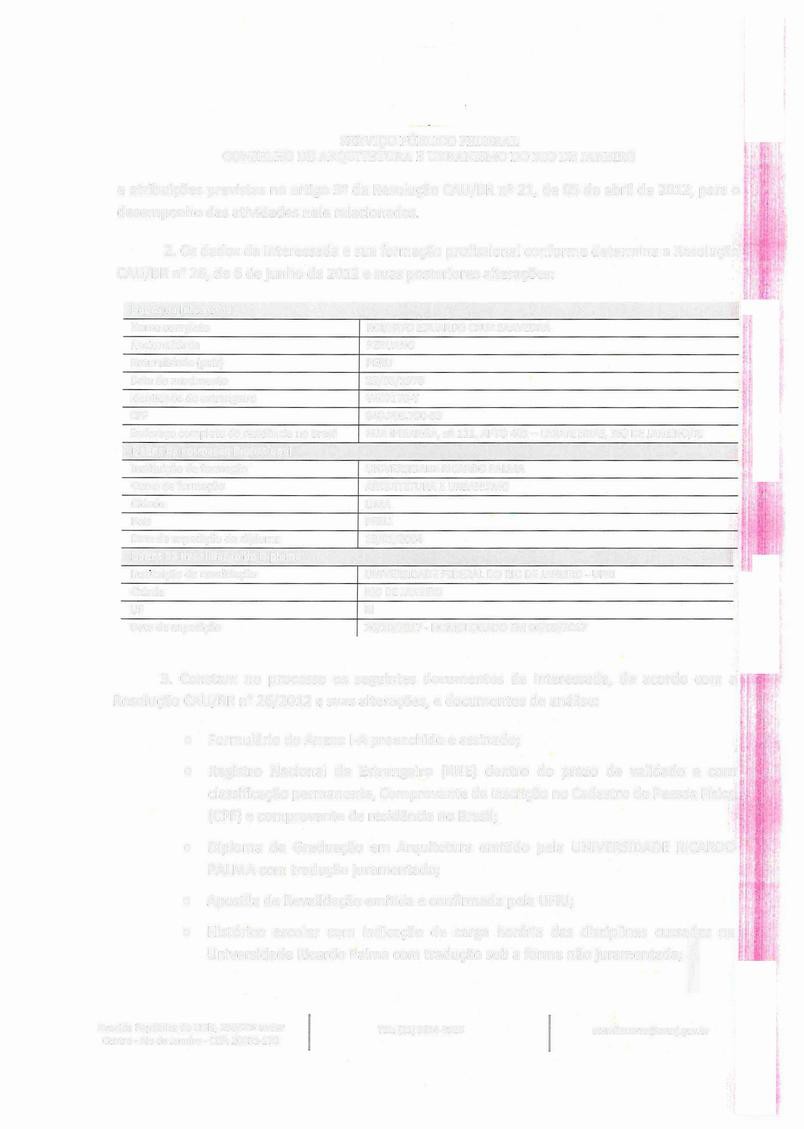 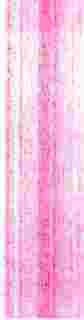 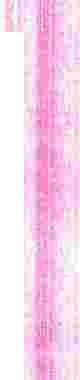 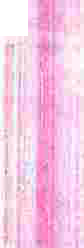 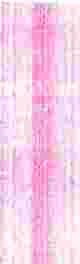 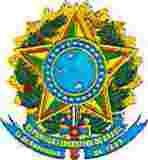 Centro - Rio de Janeiro - CEP: 20031-170TEL: (21) 3916-3925                                               atendimento@caurj.gov.brj,SERVI~O  PUBLICO  FEDERALCONSELHO  DE ARQUITETURA  E URBANISMO DO RIO DE JANEIRO•   Documento comprobat6rio  do contedo program~tico  das disciplinas  cursadas Icom tradu~~o sob a forma n~o juramentada;•  Documento comprobat~rio da carga hor~ria total e do tempo de integraliza,~o[curso;I•   Documentos complementares para comprova~~o de disciplinas e provas extrasrealizadas no processo de revalida~~o do diploma - GERTEC-CAU/RI solicitou copiada  matriz  curricular elaborada e  analisada no  processo de  requerimento  de revalida~~o do diploma na UFRI no processo n9 23079.031646/2014-34;•   Relatrio de an~lise  preliminar de confer~ncia de documenta~~o entregue pelorequerente elaborado pela GERTEC-CAU/RJ;•		Matriz curricular de an~lise de correspondencia de curso, referente ao formulario     III do Anexo ll da resolu~~o, devidamente preenchido pela Conselheira relatora do processo, Alder  Catunda,   designado pela  CEF   do  CAU/RJ, acompanhado de parecer de an~lise do relator e documentos auxiliares anexos.Com base no exposto, a COMISS~O  DE ENSINO E FORMA<;:AO do CAU/RJ delibera:            fOpinar favoravelmente  ao deferimento  do registro  definitivo  do profissional ROBERTO EDUARDO  CRUZ SAAVEDRA,   e o  encaminhamento do  processo ~  COMISS~O DE  ENSINO   E FORMAC~O - CEF do CAU/BR.rIRio de Janeiro, 12 de abril de 2019.//Pablo BenettCoordenador da CEF-CAU/RIAvenida Repblica do Chile, 230/239  andar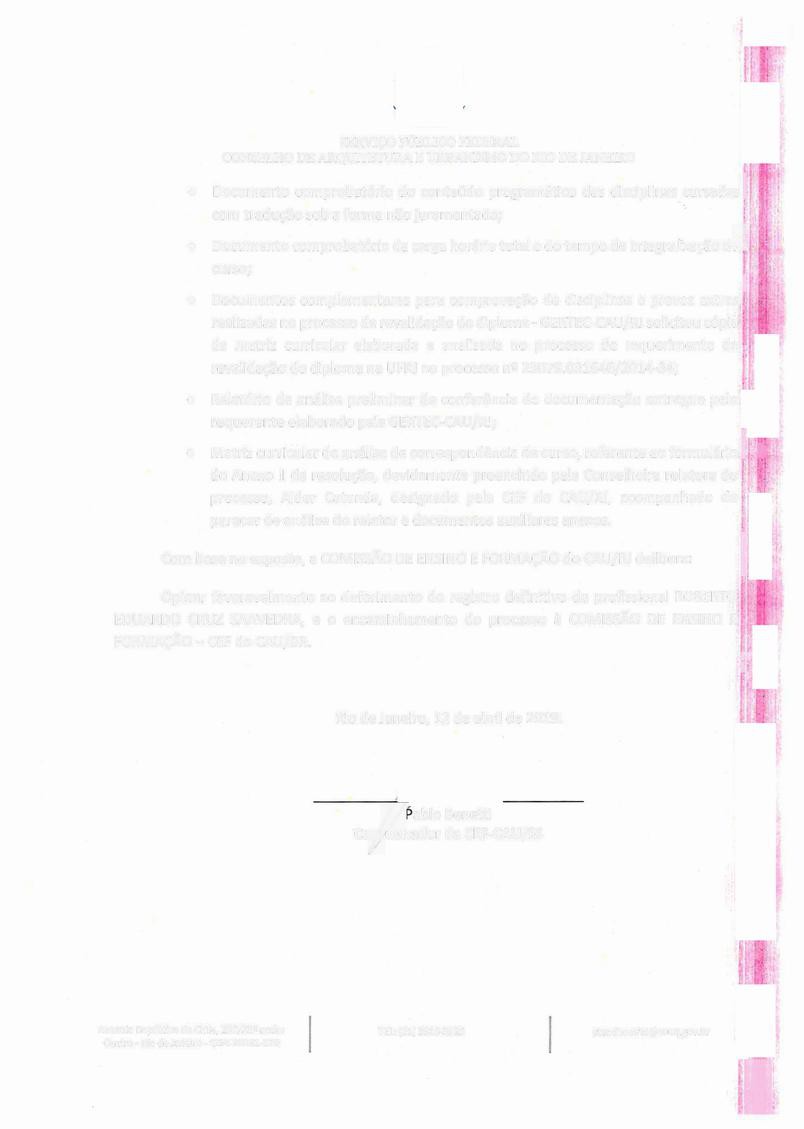 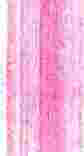 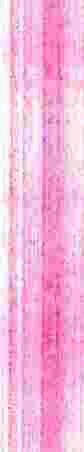 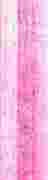 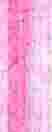 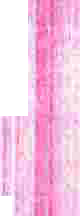 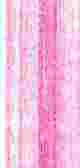 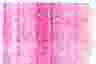 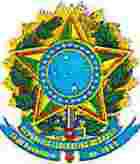 Centro-  Rio de Janeiro - CEP: 20031-170TEL: (21) 3916-3925                                               atendimento@caurj.gov.bri